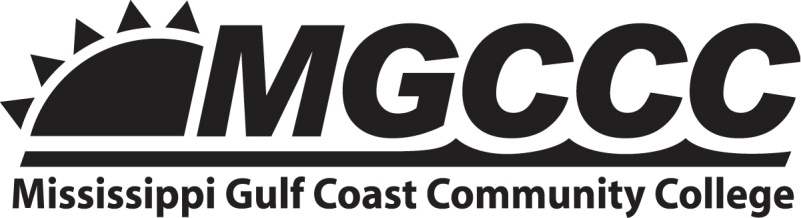 Early Childhood Education CenterAll forms listed below must be completed and returned: Application for EnrollmentRegistration Form121 Immunization Form Proof of Guardianship (Birth certificate)One parent must be a full time student If we are unable to reach you when a space becomes available we will contact the next person on the list.  Please update phone numbers with us as we have no other way to contact you!Once you are notified that a space is available, you will be required to pay for the first week of the next semester (this payment is non- refundable) and bring a copy of your schedule to the childcare center.Acceptance will be determined by date and time application is received. Space is limited.HOURS OF OPERATION:  7:30 A.M. TO 3:15 P.M.COST FOR CHILDCARE:  $75 PER WEEK PER CHILD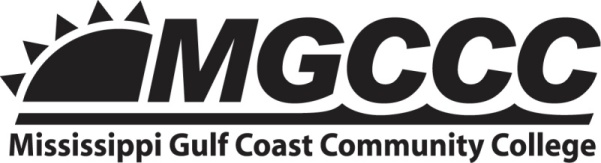 Early Childhood Education CenterRegistration Form Child’s Name: _________________________________ Birth Date:____________     Child’s Age: _______ 1 year old ________2 year old ________3 year old _______4 year old Student Name: ____________________________________ Student M #: __________________________ Mother is:  ____Full-Time Student   ___________________________   ____Not a Student                            					       (Academic or Program Major) Mother’s Name_____________________________________________________  Mother’s Place of Employment: _______________________________________ City: ______________________  Home Phone: ____________________Cell Phone: _____________________  Work Phone: _________________ Father is: ____Full-Time Student   ___________________________    ____ Not a Student					     (Academic or Program Major)	 Father’s Name______________________________________________ Father’s Place of Employment: ______________________________ City: ______________________   Home Phone: ___________________Cell Phone: ________________  Work Phone: ___________________ Parent’s Signature: ___________________________________________ Date: ___________________________****************************************************************************************** For office use only:  ____121 Immunization Form 	_____Complete ApplicationDate of Registration: ______________________________                Time of Registration________________